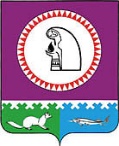 О проверке готовности муниципального образования городское поселение Андрак работе в осенне- зимний период 2015-2016 годов             В соответствии с Жилищным кодексом Российской Федерации, Федеральными законами от 06.10.2003 №131-ФЗ «Об общих принципах организации местного самоуправления в Российской Федерации», от 27.07.2010 №190-ФЗ «О теплоснабжении», на основании Приказа Министерства энергетики Российской Федерации от 12.03.2013 №103 «Об утверждении правил оценки готовности к отопительному периоду»:            1. Создать комиссию по проверке готовности к работе в осеннее - зимний период 2015-2016 годов организаций электро-, газо-, теплоснабжения и управляющей организации городского поселения Андра.            2. Утвердить:- программу проверки готовности к отопительному периоду 2015-2016 годов, согласно приложению 1;- персональный состав комиссии (далее Комиссия) по проверке готовности к работе в осеннее - зимний период 2015-2016 годов организаций электро-, газо-, теплоснабжения и Управляющей организации ООО «ЖКС», согласно приложению 2. 	3. Руководителям Октябрьского ЛПУ МГ и Управляющей организации ООО «ЖКС» представить на рассмотрение комиссии:            3.1. графики проведения противоаварийных тренировок;3.2. в срок до 10.09.2015 года техническую документацию для проверки готовности к работе в осеннее - зимний период 2015-2016 годов и оформления актов проверки готовности к работе в осеннее - зимний период 2015-2016 годов, согласно приложению 3, 4. 	4. На основании актов проверки готовности к работе в осеннее - зимний период 2015-2016 годов организаций, указанных в пункте 3 настоящего постановления, выдать паспорта готовности к работе в осеннее - зимний период 2015-2016 годов, согласно приложению 5.           5. Довести настоящее постановление до руководителей Октябрьского ЛПУ МГ, Управляющей организации ООО «ЖКС».6. Контроль за исполнением настоящего постановления оставляю за собой.Приложение 1к постановлению администрации                                                                                                          городского поселения Андра                                                                                             от 17.08.2015г. № 122Программа проверки готовности к отопительному периоду 2015-2016 гг.1. Целью программы проведения проверки готовности к отопительному периоду 2015-2016 годов (далее - Программа) является оценка готовности к отопительному периоду путем проведения проверок готовности к отопительному периоду 2015-2016 годов теплоснабжающих и теплосетевых организаций, потребителей тепловой энергии, теплопотребляющие установки которых подключены к системе теплоснабжения. 2. Проверка осуществляется в отношении теплоснабжающих и теплосетевых организаций, а также потребителей тепловой энергии в соответствии с Приказом Министерства энергетики Российской Федерации от 12.03.2013 г. №103 «Об утверждении правил оценки готовности к отопительному периоду» (далее- Правила).3. Работа комиссии по поведению проверки готовности к отопительному периоду 2015-2016 годов теплоснабжающих, теплосетевых организаций и потребителей тепловой энергетики городского поселения Андра (далее- Комиссия) осуществляется в соответствии с графиком проведения проверки готовности к отопительному периоду 2015-2016 годов согласно таблице №1.                                                                                                                                 Таблица№1 График проведения проверки готовности к отопительному периоду 2015-2016 годов.4. Комиссия осуществляет проверку в соответствии с перечнем теплоснабжающих и теплосетевых организаций, а также потребителей тепловой энергии, в отношении которых проводится проверка готовности к отопительному периоду 2015-2016 годов, согласно приложению 1 к Программе.5. В целях проведения проверки потребителей тепловой энергии к работе Комиссии по согласованию могут привлекаться представители Федеральной службы по экологическому, технологическому и атомному надзору, Службы жилищного и строительного надзора.6. При проверке готовности к отопительному периоду 2015-2016 годов Комиссией проверяется выполнение требований по готовности к отопительному периоду теплоснабжающих и теплосетевых организаций, потребителей тепловой энергии, теплопотребляющие установки которых подключены к системе теплоснабжения, согласно главам III. IV Правил.7. В целях проведения проверки Комиссия рассматривает документы, подтверждающие выполнение требований по готовности, а при необходимости – проводит осмотр объектов проверки с выездом на место.8. В целях проведения Комиссией проверки выполнения плана ремонтных работ потребителем тепловой энергии предоставляется информация о выполнении ремонтных работ согласно приложению 2 к Программе.9. Результаты проверки теплоснабжающих и теплосетевых организаций оформляются актами проверки готовности к отопительному периоду 2015-2016 годов теплоснабжающих и теплосетевых организаций согласно приложению 3.10. Результаты проверки потребителей тепловой энергии оформляются актами проверкиготовности к отопительному периоду 2015-2016 годов потребителей тепловой энергии согласно приложению 4.11. Акты проверки готовности к отопительному периоду 2015-2016 годов теплоснабжающих, теплосетевых организаций и потребителей тепловой энергии оформляются не позднее одного дня с даты завершения проверки.12. В акте проверки готовности к отопительному периоду 2015-2016 годов содержатся следующие выводы комиссии по итогам проверки:- объект проверки итогов к отопительному периоду;- объект проверки будет готов к отопительному периоду при условии устранения в установленный срок замечаний к требованиям готовности, выданных Комиссией;-объект проверки не готов к отопительному периоду.13. При наличии у Комиссии замечаний к выполнению требований по готовности или при невыполнении требований по готовности к акту прилагается перечень замечаний (далее-Перечень) с указанием сроков устранения.14. Паспорт готовности к отопительному периоду 2015-2016 годов (далее –Паспорт готовности) составляется согласно приложению 5 и выдается по каждому объекту проверки в течение 15 дней с даты подписания акта в случае, если объект проверки готов к отопительному периоду, а также в случае, если замечания к требованиям по готовности, выданные Комиссией, устранены в срок, установленный Перечнем.15. Срок выдачи Паспортов готовности: не позднее 15 сентября 2015года.16. В случае устранения указанных в Перечне замечаний к выполнению (невыполнению) требований по готовности в сроки, установленные в пункте 15 настоящей Программы, Комиссией проводится повторная проверка, по результатам которой составляется новый акт проверки готовности к отопительному периоду 2015-2016.17. Организация, не получившая по объектам проверки Паспорт готовности в сроки, установленные пунктом 15 настоящей Программы, обязана продолжить подготовку к отопительному периоду и устранение указанных в Перечне к акту замечаний к выполнению (невыполнению) требований по готовности. После уведомления Комиссии об устранении замечаний к выполнению (невыполнению)требований по готовности осуществляется повторная проверка. При положительном заключении Комиссии оформляется повторный акт с выводом о готовности к отопительному периоду, но без выдачи Паспорта готовности в текущий отопительный период.Приложение 1к Программе проверки готовности котопительному периоду 2015-2016 годовПеречень теплоснабжающих и теплосетевых организаций, а также потребителей тепловой энергии, в отношении которых проводится проверка готовности к отопительному периоду 2015-2016 годовПриложение 2к Программе проверки готовности котопительному периоду 2015-2016 годовИнформация о выполнении плана ремонтных работмногоквартирного дома по адресу: _______________________________________________Руководитель Управляющей организации, ТСЖ___________   ________________(подпись)         (ФИО)Приложение 2 к постановлению администрации                                                                                                          городского поселения Андра                                                                                            от 17.08.2014г. № 122Состав комиссии по проверке готовности к осеннее - зимнему периоду 2015-2016 г.г.Приложение 3к постановлению администрации городского поселения АндраОт 17.08.2015 г. № 122АКТпроверки готовности к отопительному периоду 2015-2016 гг.Теплоснабжающие, теплосетевые организации__________________________               "__" _________________ 20__ г.(место составления акта)                        (дата составления акта)Комиссия, образованная ___________________________________________________,(форма документа и его реквизиты, которымобразована комиссия)в   соответствии   с   программой    проведения   проверки   готовности   котопительному   периоду   от "__" _________________ 20__ г.,   утвержденной__________________________________________________________________________,(ФИО руководителя (его заместителя) органа, проводящего проверкуготовности к отопительному периоду)с "__" _____________ 20__ г. по "__" ____________ 20__ г. в соответствии сФедеральным законом   от   27 июля . N 190-ФЗ "О теплоснабжении"провела проверку готовности к отопительному периоду __________________________________________________________________________________________________(полное наименование муниципального образования, теплоснабжающейорганизации, теплосетевой организации, потребителя тепловой энергии, вотношении которого проводилась проверка готовности к отопительному периоду)Проверка готовности   к отопительному периоду проводилась в отношенииследующих объектов:1. ________________________;2. ________________________;3. ________________________;........В ходе проведения проверки готовности к отопительному периоду комиссияустановила: ______________________________________________________________.(готовность/неготовность к работе в отопительном периоде)Вывод комиссии по итогам проведения проверки готовности к отопительномупериоду: ___________________________________________________________________________________________________________________________________________________________________________________________________________.Приложение к акту проверки готовности к отопительному периоду ____/____ гг.<*>Председатель комиссии:_________________________________________________(подпись, расшифровка подписи)Заместитель Председателякомиссии: _________________________________________________(подпись, расшифровка подписи)Члены комиссии:_________________________________________________(подпись, расшифровка подписи)С актом проверки готовности ознакомлен, один экземпляр акта получил:"__" _____________ 20__ г.  _______________________________________________(подпись, расшифровка подписи руководителя(его уполномоченного представителя)муниципального образования, теплоснабжающейорганизации, теплосетевой организации,потребителя тепловой энергии, в отношениикоторого проводилась проверка готовностик отопительному периоду)Приложение 4к постановлению администрации городского поселения Андраот 17.08.2015 г. № 122АктПроверки готовности к отопительному периоду 2015-2016 годовПотребителей тепловой энергии_____________________________________                                «_____»__________20__г.(место составления акта)                                                                  (дата составления акта)Комиссия, образованная ___________________________________________________________,                                           (форма документа и его реквизиты, которым образована комиссия)в соответствии с программой проведения проверки готовности к отопительному периоду от «___»____________20__г., утвержденной ____________________________________________________________________________________,(ФИО руководителя (его заместителя) органа, проводящего проверку готовности к отопительному периоду)с «___»_________20___г. по «___»__________20__г. в соответствии с Федеральным законом от 27 июля 2010 г. №190- ФЗ «О теплоснабжении» провела проверку готовности к отопительному периоду_________________________________________________________________________________________________________________________________________________________________(полное наименование муниципального образования, теплоснабжающей организации, теплосетевой организации, потребителя тепловой энергии, в отношении которого проводилась проверка готовности к отопительному периоду)Проверка готовности к отопительному периоду проводилась в отношенииследующих объектов:1.___________________________________________________________________________________,(наименование объекта)Для рассмотрения комиссии потребителем предъявлено:Устранение выявленных в порядке, установленном законодательством Российской Федерации, нарушений в тепловых и гидравлических режимах работы тепловых энергоустановок______________________________________________________________________(нарушение выявлено/не выявлено, устранено/не устранено)Представитель потребителя____________________________________________________________                                                (роспись, ФИО)2. Проведение промывки оборудования и коммуникаций теплопотребляющих установок___________________________________________________________________________                                                         (№ и дата акта)Представитель потребителя____________________________________________________________                                                                                       (роспись, ФИО)3. Выполнение плана ремонтных работ(выполнен/не выполнен)Представитель потребителя ____________________________________________________________                                                         (роспись, ФИО)4.Наличие и работоспособность приборов учета тепловой энергии_____________________________________________________________________________________(№ и дата акта о допуске к эксплуатации)Представитель потребителя_____________________________________________________________                                                      (роспись, ФИО)5. Наличие паспортов теплопотребляющих установок, принципиальных схем и инструкций для обслуживания персонала_______________________________________________________________                                                                             (в наличии/отсутствует)Представитель потребителя_____________________________________________________________                                                     (роспись, ФИО)6. Задолженность за поставленную тепловую энергию(мощность), теплоноситель________________________________________________________________________                         (отсутствует/имеется в размере, наличие графика рассрочки платежа)Представитель потребителя_____________________________________________________________                                                  (роспись, ФИО)7. Наличие собственных или привлеченных ремонтных бригад для осуществления надлежащей эксплуатации теплопотребляющих установок____________________________________________                                                                               (отсутствуют/имеются)Представитель потребителя_____________________________________________________________                                                        (роспись, ФИО)8. Проведения испытания оборудования теплопотребляющих установок на плотность и прочность_____________________________________________________________________________________(№ и дата акта)Представитель потребителя_____________________________________________________________                                                (роспись, ФИО)9. Надежность теплоснабжения потребителей тепловой энергии с учетом климатических условий                                                    (обеспечена/не обеспечена)Представитель потребителя_____________________________________________________________                                                       (роспись, ФИО)10. Наличие протокола проверки знаний ответственного за исправное состояние и безопасную эксплуатацию тепловых энергоустановок_________________________________________________                                                                             (№ и дата протокола)Представитель потребителя ____________________________________________________________                                                       (роспись, ФИО)В ходе проведения проверки готовности к отопительному периоду комиссия установила:(готовность/ неготовность к работе в отопительном периоде)Вывод комиссии по итогам проведения проверки готовности к отопительному периоду:_______________________________________________________________________________________________________________________________________________________________________________________________________________________________________________________________Приложение к акту проверки готовности к отопительному периоду 2015-2016 годов. <*>Председатель комиссии : ______________________________________________________________                                                                  (подпись, расшифровка подписи)Заместитель председателя комиссии:     _________________________________________________________________________(подпись, расшифровка подписи)Члены комиссии:_____________________________________________________________________(подпись, расшифровка)С актом проверки готовности ознакомлен, один экземпляр акта получил:«____»_________________2015 ________________________________________________________________(подпись, расшифровка подписи руководителя потребителя тепловой энергии, в отношении которого проводилась проверка готовности к отопительному периоду )Приложение 5 к постановлению администрации городского поселения Андраот 17.08.2015г. № 122ПАСПОРТ       готовности к отопительному периоду 2015/2016 гг.Выдан ____________________________________________________________________,(полное наименование муниципального образования, теплоснабжающейорганизации, теплосетевой организации, потребителя тепловой энергии,в отношении которого проводилась проверкаготовности к отопительному периоду)В отношении следующих объектов, по которым проводилась проверка готовностик отопительному периоду:1. ________________________;2. ________________________;3. ________________________;........Основание выдачи паспорта готовности к отопительному периоду:Акт проверки готовности к отопительному периоду от _____________ № _______.                                     ______________________________________                                     (подпись, расшифровка подписи и печать                                      уполномоченного органа, образовавшего                                         комиссию по проведению проверки                                       готовности к отопительному периоду)АДМИНИСТРАЦИЯГОРОДСКОГО ПОСЕЛЕНИЯ   АНДРАОктябрьского районаХанты - Мансийского автономного округа – ЮгрыПОСТАНОВЛЕНИЕАДМИНИСТРАЦИЯГОРОДСКОГО ПОСЕЛЕНИЯ   АНДРАОктябрьского районаХанты - Мансийского автономного округа – ЮгрыПОСТАНОВЛЕНИЕАДМИНИСТРАЦИЯГОРОДСКОГО ПОСЕЛЕНИЯ   АНДРАОктябрьского районаХанты - Мансийского автономного округа – ЮгрыПОСТАНОВЛЕНИЕАДМИНИСТРАЦИЯГОРОДСКОГО ПОСЕЛЕНИЯ   АНДРАОктябрьского районаХанты - Мансийского автономного округа – ЮгрыПОСТАНОВЛЕНИЕАДМИНИСТРАЦИЯГОРОДСКОГО ПОСЕЛЕНИЯ   АНДРАОктябрьского районаХанты - Мансийского автономного округа – ЮгрыПОСТАНОВЛЕНИЕАДМИНИСТРАЦИЯГОРОДСКОГО ПОСЕЛЕНИЯ   АНДРАОктябрьского районаХанты - Мансийского автономного округа – ЮгрыПОСТАНОВЛЕНИЕАДМИНИСТРАЦИЯГОРОДСКОГО ПОСЕЛЕНИЯ   АНДРАОктябрьского районаХанты - Мансийского автономного округа – ЮгрыПОСТАНОВЛЕНИЕАДМИНИСТРАЦИЯГОРОДСКОГО ПОСЕЛЕНИЯ   АНДРАОктябрьского районаХанты - Мансийского автономного округа – ЮгрыПОСТАНОВЛЕНИЕАДМИНИСТРАЦИЯГОРОДСКОГО ПОСЕЛЕНИЯ   АНДРАОктябрьского районаХанты - Мансийского автономного округа – ЮгрыПОСТАНОВЛЕНИЕАДМИНИСТРАЦИЯГОРОДСКОГО ПОСЕЛЕНИЯ   АНДРАОктябрьского районаХанты - Мансийского автономного округа – ЮгрыПОСТАНОВЛЕНИЕ«17»августа2015г.№ 122пгт. Андрапгт. Андрапгт. Андрапгт. Андрапгт. Андрапгт. Андрапгт. Андрапгт. Андрапгт. Андрапгт. АндраИ.о. главы городского поселения Андра                                      Л.Л. Вовк                                      №№ппОбъекты, подлежащие проверкеКоличество организаций, шт.Сроки проведения проверкиДокументы, проверяемые в ходе проверки123451Теплоснабжающие и теплосетевые организации1С 01.09.2015 по 15.09.2015В соответствии с главой III Правил оценки готовности к отопительному периоду, утвержденных приказом Минэнерго России от 12.03.2013 №1032Жилищный фонд1С 01.09.2015 по 15.09.2015В соответствии с главой IV Правил оценки готовности к отопительному периоду, утвержденных приказом Минэнерго России от 12.03.2013 №103№№ппОбъекты, подлежащие проверке1Теплоснабжающие, теплосетевые организации, в том числе:1МКДОУ «Андринская общеобразовательная школа»1.1МБДОУ «Детский сад общеобразовательного вида «Семицветик»1.2.МКУК «КДЦ «Лидер»1.3.БУ «Октябрьская РБ» филиал в п. Андра2.Жилищный фонд:2.1Представители непосредственного управления д.№№ 1,2,3,4,5,6,8,9,10,11,12,13,14,15,16,19Б/3,27,28,30,31,32,33,34,35,36,37,38,49,50,52,53,54,55,ул.Лесная 1№№ппПеречень работ, запланированных для подготовки к отопительному периоду 2015-2016 годовЕд. изм.ПланФакт1Ремонт мягкой кровлим22Ремонт шиферной кровлим23Ремонт дверейшт.4Установка дверейшт.5Утепление входных дверейшт.6Ремонт оконных блоковшт.7Остекление оконм28Замена деревянных оконных блоков на металлопластиковыешт.9Ремонт балконовшт.10Ремонт козырьков балконовм211Ремонт отмостокм212Теплоизоляция чердачных помещений, тех. этажейм213Испытания систем отопления на плотность и прочностьдом14Ремонт системы отоплениямп15Восстановление отсутствующих приборов отопления в местах общего пользованияшт.16Ремонт системы ГВСмп17Ремонт системы ХВСмп18Ремонт системы канализациимп19Изоляция трубопроводов мп20Ревизия электрооборудованияПредседатель комиссии:       Гончарук Оксана Владимировнаглава городского поселения АндраЗаместитель председателя комиссии: Азизова Диана Дамировнаи.о.начальника отдела по управлению муниципальным имуществом городского поселения Андра и землеустройству администрации городского поселения АндраЧлены комиссии: Черепкова Людмила Сергеевназаместитель начальника Управления ЖКХиС администрации Октябрьского районаШумовская Мария Павловнаведущий специалист отдела по вопросам ЖКХ, муниципальный жилищный инспектор УЖКХиС администрации Октябрьского районаЧистопольская Кристина Хосилжоновнаведущий специалист отдела по управлению                 муниципальным имуществом и землеустройству администрации городского поселения АндраШабалин Денис Олеговичстарший мастер службы ЭВС Октябрьского ЛПУ МГКондратьев Эдуард АнатольевичИнженер службы ЭВС Октябрьского ЛПУ МГ